АДМИНИСТРАЦИЯ ГОРОДА СМОЛЕНСКАмуниципальное  бюджетное образовательное учреждение  дополнительногообразования  детей детский эколого-биологический центр«Смоленский зоопарк»города Смоленска(МБОУ ДОД ДЭБЦ «Смоленский зоопарк»)ПРИКАЗСмоленскВ соответствии с приказом МБОУ ДОД ДЭБЦ «Смоленский зоопарк» от 14.01.2015г. №06-од «О проведении городского заочного экологического конкурса «Экология. Творчество. Дети» 03.02.2015г. были подведены итоги городского заочного экологического конкурса «Экология. Творчество. Дети» (далее – Конкурс). Рассмотрев итоги Конкурса,п р и к а з ы в а ю: Утвердить результаты Конкурса (приложение №1).Наградить грамотами муниципального бюджетное образовательное учреждение  дополнительного  образования  детей детский эколого-биологический центр «Смоленский зоопарк» города Смоленска победителей и призёров Конкурса.Выдать сертификат участника Конкурса всем детям, принявшим участие в конкурсе согласно поданным заявкам.   Провести награждение победителей и призёров Конкурса 19.02.2015 г.  Наградить  грамотой муниципального бюджетное образовательное учреждение  дополнительного  образования  детей детский эколого-биологический центр «Смоленский зоопарк» города Смоленска педагогических работников, подготовивших победителей и призёров во всех направлениях Конкурса (приложение №2).Наградить грамотой муниципального бюджетное образовательное учреждение  дополнительного  образования  детей детский эколого-биологический центр «Смоленский зоопарк» города Смоленска педагогических работников, подготовивших участников, занявших поощрительные места во всех направлениях Конкурса (приложение №3). Наградить благодарственным письмом муниципального бюджетное образовательное учреждение  дополнительного  образования  детей детский эколого-биологический центр «Смоленский зоопарк» города Смоленска педагогических работников, подготовивших активных участников во всех направлениях Конкурса согласно поданным заявкам. Провести награждение педагогических работников на итоговой городской экологической конференции в мае 2015 года.Направить лучшие работы в ГБУ «Московский зоопарк» для участия в XXI  Всероссийском фестивале «Экология. Творчество. Дети» до 01.03.2015 г. Контроль за исполнением настоящего приказа возложить на заместителя директора О.Л. Анохову.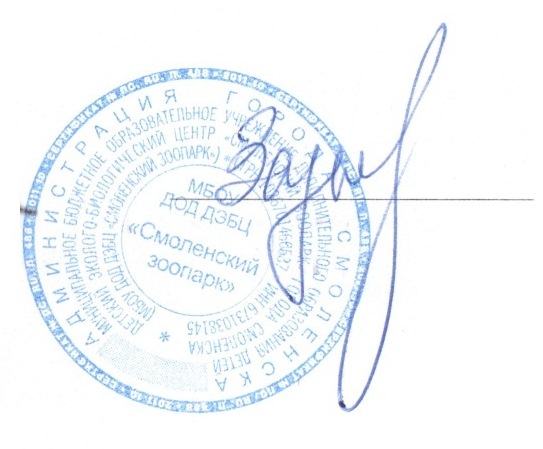 Основание: протокол №07 заседания членов жюри по оценке работ, поступивших для участия в городском заочном экологическом конкурсе «Экология. Творчество. Дети» от 03.02.2015 г.Приложение №1к приказу МБОУ ДОД ДЭБЦ «Смоленский зоопарк»от 16.02.2015г. № 29-одРезультаты городского заочного экологического конкурса «Экология. Творчество. Дети»Литературное направлениеНоминация «Проза»I место – Иванова Мария, объединение Юный краевед-эколог» туристско-краеведческой направленности, МБОУ ДОД ДЭБЦ «Смоленский зоопарк»I место – Александров Николай, 6 А класс, МБОУ СОШ №19 имени Героя России Панова I место – Кондратов Кирилл, детский клуб «Юность», МБОУ ДОД ДПЦ «Смоленские дворы»II место – Купченкова Александра, 7 А класс, МБОУ «СШ №13 им. Э.Д. Балтина»III место –  Белова Арина, 4 Б класс, МБОУ «СШ №7»III место –  Степченкова София, 5 Б класс, МБОУ СОШ №25Номинация «Стихи»I место – Ермакова Арина, 6 класс, МБОУ «СШ №12»II место – Поляков Тимофей,  группа компенсирующей направленности №3,  МБДОУ ДС КВ №21II место – Хорьков Никита, 4 А класс, МБОУ СОШ №40II место – Романова Ульяна, 4 Б класс, МБОУ «СШ №7»III место –  Макаров Максим, группа компенсирующей направленности №3,  МБДОУ ДС КВ №21III место –  Теслова Анастасия, 7 Б класс, МБОУ «СШ №6»III место –  Белоусов Александр, 10 Б класс, МБОУ СОШ №27 имени Э.А. ХиляНоминация «Пьесы»I место – Лавренова Наталья Петровна, учитель русского языка и литературы, МБОУ «СШ №1»II место – Агафонова Ольга Владимировна, воспитатель, МБДОУ ДС «Малыш» г. РославльIII место –  Куреленкова Маргарита Анатольевна, педагог дополнительного образования, МБОУ ДОД ДЭБЦ «Смоленский зоопарк»Поощрительные места:Никитин Максим, группа компенсирующего вида №3, МБДОУ ДС КВ №21Авилов Никита, группа компенсирующего вида №3, МБДОУ ДС КВ №21, группа компенсирующего вида №3коллектив детей средней группы №5 МБДОУ ДС №26 «Жемчужинка»Тищенко Никита, 2 Б класс,  МБОУ СОШ №3Бабанов Дмитрий, 3 В класс, МБОУ «СШ №29»Орехова Ульяна, 2 Г класс, МБОУ «СШ №29»Козлова Арина, МБОУ «Гимназия №1 имени Н.М. Пржевальского»Ульяненкова Елизавета, МБОУ «Гимназия №1 имени Н.М. Пржевальского»Ковалев Максим, объединение «Юный краевед-эколог» туристско-краеведческой направленности, МБОУ ДОД ДЭБЦ «Смоленский зоопарк»Варакина Мария, объединение «Начинающий эколог» естественнонаучной направленности, МБОУ ДОД ДЭБЦ «Смоленский зоопарк»Ананьева Дарья, 8 Б класс, МБОУ СОШ №25Сафронова Александра, 8 Б класс, МБОУ СОШ №25Пушкарский Кирилл, 6 А класс, МБОУ «СШ №11»Аторина Екатерина, 11 А класс, МБОУ СОШ №31Хабаров Егор, 6 Б класс, ОГБОУ «Смоленская специальная (коррекционная) общеобразовательная школа-интернат VIII вида»Егоров Игорь, 11 А класс, ОГБОУ «Смоленская специальная (коррекционная) общеобразовательная школа-интернат VIII вида»Боровиков Павел, 9 Б класс, ОГБОУ «Смоленская специальная (коррекционная) общеобразовательная школа-интернат VIII вида»Корепанова Елизавета, 9 В класс, ОГБОУ «Смоленская специальная (коррекционная) общеобразовательная школа-интернат VIII вида» Коваленкова Надежда, 11 А класс, ОГБОУ «Смоленская специальная (коррекционная) общеобразовательная школа-интернат VIII вида»Ануфриева Алина, 6 А класс, ОГБОУ «Смоленская специальная (коррекционная) общеобразовательная школа-интернат VIII вида»Театральное направлениеНоминация «Мы с тобой одной крови» и «SOS»I место – коллектив учащихся в составе: Фалевич Алина, Колюкаева Дарья, Ивашнева Дарья, Латышев   Андрей, Сеников Александр, Жуланов Денис, Иванова Валерия, Левшенков Максим, Щербакова Карина, Кожемякина Арина, Иванова Валерия, Богданова Ксения, МБОУ «Павловская основная школа» Рославльского района Смоленской области   I место – группа «Колосок» МБОУ ДС №1 «Смоляночка»II место – группа «Сказка» МБОУ ДС №1 «Смоляночка»III место  -  группа «Пчёлки» МБОУ ДС №1 «Смоляночка»Направление «Конкурс видеофильмов»Номинация «Мир вокруг меня»Поощрительные места:Полевик Ксения, 1 Б класс, МБОУ «СШ №7»Направление «Изобразительное творчество»Номинация «Живопись и графика» Тема «На лесной тропинке»I место – Макарь Евгения, МБДОУ ЦРР-ДС №13 «Земляничка»I место – Резникова Екатерина, 4 В класс коррекционного обучения, МБОУ «СШ №5»I место – Кадина Екатерина, подготовительный класс, МБОУДОД  «Детская школа искусств им. М. К. Тенишевой»II место –   Павловская Анастасия, клуб «Юность», МБОУ ДОД ДПЦ «Смоленские дворы»II место – Новикова Алиса, 3 А класс, МБОУ СОШ №35II место – Иванова Анастасия, 3 А класс, МБОУ СОШ №35II место – Прошина Арина, 1 Ж класс, МБОУ ДОД  «Детская школа искусств им. М. К. Тенишевой»II место – Казакова Мария, МБОУ ДОД  «Детская школа искусств им. М. К. Тенишевой»III место – Старовойтов Иван, 2 Б класс, МБОУ «СШ №11»III место – Прищеп Анна, клуб «Чайка», МБОУ ДОД ДПЦ «Смоленские дворы»III место - Гатцке Валерия, 4 А класс, МБОУ «СШ №5»III место - Мовсесян Марианна, 7 Б класс, МБОУ «СШ №11»III место – Быкова Алина, студия ЮХИК, МБОУ СОШ №35III место – Прищеп Анна, клуб «Чайка», изо кружок «Тюбик», МБОУ ДОД ДПЦ «Смоленские дворы»III место –  Голубева Алина, студия ЮХИК, МБОУ СОШ №35III место –  Коновалюк Дарья,  1 Ж класс, МБОУ ДОД  «Детская школа искусств им. М. К. Тенишевой»III место –  Улицкая Валерия,  4 К класс, МБОУДОД  «Детская школа искусств им. М. К. Тенишевой»Тема «Мир морей и океанов»I место – Шарикова Диана, старшая группа, НДОУ ДС №57 ОАО «РЖД»I место – Туманова Анастасия, клуб «Юность», МБОУ ДОД ДПЦ «Смоленские дворы»I место – Шаповалова Мария,  объединение «Начинающий эколог» естественнонаучной направленности, МБОУ ДОД ДЭБЦ «Смоленский зоопарк»II место –  Сторчевая Анастасия, 4 Б класс, МБОУ «СШ №7»II место – Ульянова Злата, МБДОУ ЦРР-ДС №13 «Земляничка»II место – Николаев Николай, подготовительная группа, МБДОУ ДС №53 «Снежинка»II место -  Бизюкова Мария,  3 класс, МБОУ ДОД ДШИ №2III место – Лебедева Анастасия, 2 Б класс, МБОУ «СШ №11»III место – Ивченкова Карина, 3 Б класс, МБОУ «СШ №7»III место -  Поляничева Валерия, 4 А класс, МБОУ СОШ №22III место  - Шкаликова Анна, 8 В класс коррекционного обучения, МБОУ «СШ №5»Тема  «Мир насекомых»I место – Козлов Максим, 1 В класс, МБОУ «СШ №5»I место – Виноградова Анастасия, 2 Б класс, МБОУ «СШ №9»I место – Катышкова Александра, 5 А класс, МБОУ «СШ №5»I место  - Лещенко Дарья, МБОУ ДОД ДШИ №2II место –  Гаверина Елена, клуб «Юность», МБОУ  ДОД ДПЦ «Смоленские дворы»II место – Волкова Яна, МБДОУ ЦРР-ДС №13 «Земляничка», работа «Мир бабочек», руководитель -   Максимова Татьяна СтаниславовнаII место – Сергеева Софья, 3 Б класс, МБОУ «СШ №5»II место –  Гридина Анна, 11 А класс, МБОУ «СШ №7»II место – Потапенкова Екатерина, 3 Л класс, МБОУ ДОД  «Детская школа искусств им. М. К. Тенишевой»III место – Юрченкова Вероника,  МБДОУ ДС №58 «Одуванчик»III место – Сергеева Анастасия,  МБДОУ ДС №58 «Одуванчик»III место – Оноприенко Анна, 2 Б класс, МБОУ «СШ №29»III место -  Миронова Алиса, 4 В класс, МБОУ СОШ №3III место -  Журавкова Кристина, 7 А класс, МБОУ  СОШ №19 имени Героя России ПановаIII место  - Карабанова Екатерина, 9 А класс, МБОУ «СШ №5»Поощрительные места:Данилова Алина,  группа №2, МБДОУ ДС №9 «Березка»Мищенко Варвара, МБДОУ ДС КВ №2 «Россияночка»Яроцкая Екатерина, МБДОУ ДС КВ №2 «Россияночка»Гусаров Илья, МБДОУ ДС КВ №2 «Россияночка»Кузнецов Евгений, МБДОУ ДС КВ №2 «Россияночка»Хенкин Ярослав, МБДОУ ДС КВ №2 «Россияночка»Арабханова Эмилия, МБДОУ ДС КВ №2 «Россияночка»Казаченков Георгий, объединение «Младшие друзья природы» социально-педагогической направленности, МБОУ ДОД ДЭБЦ «Смоленский зоопарк»Шевцова Татьяна, 2 Г класс, МБОУ СОШ №3Никитская Юлия, подготовительный класс, МБДОУДОД «Детская художественная школа им. М.К. Тенишевой»Цикунов Егор, 3 А класс, МБОУ «СШ  №5»Агеева Мария, МБОУ ДОД ДШИ №2Лакезина Анна, объединение «Экологи», МБОУ ДОД СЮН г. Вязьмы Кузьмина Арина, 2 класс, МБОУ ДОД ДШИ №7Белокопытова Елизавета, 1 Ж класс, МБДОУДОД «Детская художественная школа им. М.К. Тенишевой»Евменькова Полина, 1 класс, МБОУ ДОД ДШИ №7Легчилин Илья, МБОУ «СШ №29»Кондрашов Сергей, 7 Б класс, ОГБОУ «Смоленская специальная (коррекционная) общеобразовательная школа-интернат VIII вида»Алхимова Дарья, 2 класс, МБДОУДОД «Детская художественная школа им. М.К. Тенишевой»Алексеева Анастасия, МБОУ ДОД ДПЦ «Смоленские дворы»Цурцилина Юлия, 11 А класс, МБОУ СОШ №28Крискевич Мирослав, 11 А класс, МБОУ «СШ №11»Номинация «Конкурс плаката»Тема «SOS!»I место  - Мельникова Ольга, 4 К класс, МБОУДОД  «Детская школа искусств им. М. К. Тенишевой»II место  - Салтыков Михаил, МБДОУ  ДС №32 «Ежик»III место – Чердакова Александра, объединение «Юный краевед-эколог» туристско-краеведческой направленности, МБОУ ДОД ДЭБЦ «Смоленский зоопарк»III место –  Сечкова Елизавета, 2 класс, МБОУДОД  «Детская школа искусств им. М. К. Тенишевой»Поощрительные места:коллектив воспитанников 5-6 лет, группа компенсирующего вида №1, МБДОУ ДС КВ №21Киселева Алина, 4 А класс, МБОУ СОШ №40Качалова Екатерина, 6 Б класс, МБОУ «СШ №29»Еремин Федор, 14 лет, МБОУ «СШ №8», 8 Б класс, плакат «Берегите Землю!», руководитель – Данильчик Максим ВалерьевичКоваленкова Надежда, 11 А класс, ОГБОУ «Смоленская специальная (коррекционная) общеобразовательная школа-интернат VIII вида»Номинация «Анималистическая скульптура»Тема «Они ещё с нами» (животные Красной книги)I место – Шевченко Кирилл, клуб «Чайка», изо кружок «Тюбик», МБОУ ДОД ДПЦ «Смоленские дворы»I место – Пастарнаков Всеволод, МБОУ СОШ №19 имени Героя России ПановаII место – Киселев Сергей, 2 В класс, МБОУ ДОД ДШИ №8II место – Лобова Анастасия, подготовительная группа №2 «Лучики», МБДОУДС №32 «Ежик»III место – Чикова Ксения, СОГБОУ ДОД ЦРТДЮIII место – Коноплев Олег, 5 А класс, МБОУ СОШ №25Поощрительные места:Капитонов Платон, 4 А класс, МБОУ «СШ №5»Мельк Екатерина, МБОУ СОШ №25Быненкова Яна, 7 Б класс, МБОУ «СШ №8»Анисенков Илья, 7 Б класс, ОГБОУ «Смоленская специальная (коррекционная) общеобразовательная школа-интернат VIII вида»Курзин Андрей, 7 Б класс, ОГБОУ «Смоленская специальная (коррекционная) общеобразовательная школа-интернат VIII вида»Сапиканов Сергей, 7 Б класс, ОГБОУ «Смоленская специальная (коррекционная) общеобразовательная школа-интернат VIII вида»Стрижиус Евгений, 7 Б класс, ОГБОУ «Смоленская специальная (коррекционная) общеобразовательная школа-интернат VIII вида»Котов Илья, 6 Б класс, ОГБОУ «Смоленская специальная (коррекционная) общеобразовательная школа-интернат VIII вида»Дворников Максим, 7 Б класс, ОГБОУ «Смоленская специальная (коррекционная) общеобразовательная школа-интернат VIII вида»Направление  «Прикладное творчество»Номинация «Вторая жизнь»I место – Кузьмин Артем, 1 А класс, МБОУ СОШ №21 им. Н.И. РыленковаI место – Андреенкова Полина, 1 А класс, МБОУ СОШ №34I место – Ефременкова Елизавета, Шилина Мила, клуб «Смена», МБОУ ДОД ДПЦ «Смоленские дворы»I место – Панько Николай, 5 А класс, ОГБОУ «Смоленская специальная (коррекционная) общеобразовательная школа-интернат VIII вида», творческое объединение «Мастерская Алиса», СОГБОУ ДОД ЦРТДЮI место – Острикова Вероника, 9 В класс, ОГБОУ «Смоленская специальная (коррекционная) общеобразовательная школа-интернат VIII вида»II место –  Латышева Мария, МБОУ ДОД ДШИ №2II место –  Ожигин Константин, 7 А класс, ОГБОУ «Смоленская специальная (коррекционная) общеобразовательная школа-интернат VIII вида»II место –  Маркалина Александра, 5 А класс, ОГБОУ «Смоленская специальная (коррекционная) общеобразовательная школа-интернат VIII вида»II место –  Сергеенкова Софья,   кружок «Экодизайн», МБОУ СОШ №30 им. С.А. ЖелезноваII место – коллектив в составе: Абраменкова Карина, Конопелько Дарья, Прудникова Валерия, 2 А класс, МБОУ «СШ №7»III место – Кравченков Никита, 1 В класс, МБОУ «СШ №11»III место -  Иванов Владимир, 6 Б класс, МБОУ СОШ №40III место – Батекина Дарья, 5 А класс, ОГБОУ «Смоленская специальная (коррекционная) общеобразовательная школа-интернат VIII вида», творческое объединение «Мастерская Алиса», СОГБОУ ДОД ЦРТДЮIII место – Лисиенков Евгений, 9 Б класс, ОГБОУ «Смоленская специальная (коррекционная) общеобразовательная школа-интернат VIII вида»III место – Степанюк Екатерина, МБОУ ДОД ДШИ №2Поощрительные места:Панюков Иван, 5 группа, МБДОУ ДС №32 «Ежик»Кишкун Дарья, МБДОУ ДС №1 «Смоляночка»Швачкин Глеб, 1 А класс,  МБОУ СОШ №34Коновалова Дарья, 2 Б класс, МБОУ «СШ №29»Карпов Александр, 1  В класс, МБОУ «СШ №11»Васадзе Юлия, МБОУ ДОД ДШИ №2Шептицкая Ирина, 7 Б класс, МБОУ СОШ №32 им. С.А. ЛавочкинаФокина Лилия, 7 Б класс, МБОУ «СШ №13 им. Э.Д. Балтина»Пантухова Анастасия, 6 В класс, МБОУ СОШ №25Семенова Виктория, 6 В класс, МБОУ СОШ №25Богун Александра, 9 А класс, МБОУ СОШ №22Шустова Виктория, 9 В класс, ОГБОУ «Смоленская специальная (коррекционная) общеобразовательная школа-интернат VIII вида»Кондратенкова Алина, 8 А класс, ОГБОУ «Смоленская специальная (коррекционная) общеобразовательная школа-интернат VIII вида»Корепанова Елизавета, 9 В класс, ОГБОУ «Смоленская специальная (коррекционная) общеобразовательная школа-интернат VIII вида»Кожанова Мария, 10 А класс, МБОУ СОШ №19 имени Героя России ПановаШинягина Ольга, 9 В класс, ОГБОУ «Смоленская специальная (коррекционная) общеобразовательная школа-интернат VIII вида»Направление «Фотоконкурс»Номинация «Животные крупным планом»I место –   Синиченкова Анастасия,  2 А класс, МБОУ СОШ №22I место –   Прокопенкова Алена, 3 класс, МБОУ «Павловская основная школа» Рославльского районаI место – Колоскова Ксения, 9 Б класс,  МБОУ «СШ №5»I место  -  Потатуева Карина, 10 А класс, МБОУ лицей №1 им. академика Б.Н. ПетроваII место –  Осипова Ксения, 10 Б класс,  МБОУ «СШ №29»II место –  Коцюба Анастасия, 8 А класс, МБОУ «СШ №5»II место –  Сливкин Никита, 5 А класс, МБОУ «СШ №29»II место –  Нахаева София, старшая группа, НДОУ ДС №57 ОАО «РЖД»II место –  Минченкова Марина, 2 Б класс, МБОУ «СШ №5»III место -  Геращенко Федор, 1 В класс, МБОУ «СШ №7»III место - Ильина Елизавета, МБДОУ ДС №32 «Ежик»III место -  Мамонов Александр, 6 В класс, МБОУ СОШ №34III место -  Тарасов Иван, 6 В класс, МБОУ СОШ №34III место -  Слинченкова Алиса, МБОУ СОШ №27 имени Э.А. ХиляIII место -  Афанасьева Алина, 10 В класс, МБОУ «Гимназия №4»Поощрительные места:Косилова Вера, МБДОУ ДС №72 «Колокольчик»,Косилов Федор, МБОУ СОШ №33Саркисян Ариана,  объединение «Если хочешь быть здоров»,  МБОУ ДОД СЮН г. ВязьмыЛукьянов Кирилл, МБОУ «СШ №29»Лосев Николай, 7 Б класс, ОГБОУ «Смоленская специальная (коррекционная) общеобразовательная школа-интернат VIII вида»Денисова Анастасия, 7 Б класс, ОГБОУ «Смоленская специальная (коррекционная) общеобразовательная школа-интернат VIII вида»Коржакова Евгения, 10 Б класс, МБОУ СОШ №25Никитина Виктория, 11 А класс, ОГБОУ «Смоленская специальная (коррекционная) общеобразовательная школа-интернат VIII вида»Маркин Игорь, 11 А класс, ОГБОУ «Смоленская специальная (коррекционная) общеобразовательная школа-интернат VIII вида»Груздова Марина, 11 А класс, ОГБОУ «Смоленская специальная (коррекционная) общеобразовательная школа-интернат VIII вида»Приложение №2к приказу МБОУ ДОД ДЭБЦ «Смоленский зоопарк»от 16.02.2015г. № 29-одСписокпедагогических работников, подготовивших победителей и призеров городского заочного экологического конкурса «Экология. Творчество. Дети»Гусакова Светлана Владимировна, МБОУ ДС №1 «Смоляночка» Матросова Татьяна Григорьевна, МБОУ ДС №1 «Смоляночка»Фокина Валентина Михайловна, МБОУ ДС №1 «Смоляночка» Денисова Виктория Александровна, МБОУ ДС №1 «Смоляночка»Дзюба  Наталия Рудольфовна, МБОУ ДС №1 «Смоляночка»Лисицына  Марина Дмитриевна, МБОУ ДС №1 «Смоляночка»Максимова Татьяна Станиславовна, МБДОУ ЦРР-ДС №13 «Земляничка» Камаева Галина Васильевна, МБДОУ ДС КВ №21Куркина Людмила Владимировна, МБДОУ  ДС №32 «Ежик» Зайченкова Екатерина Сергеевна, МБДОУДС №32 «Ежик»  Гордеева Евгения Александровна,  МБДОУ ДС №32 «Ежик»Бадакова Ирина Александровна, МБДОУ ДС №53 «Снежинка»Гаврючкова Ирина Николаевна, НДОУ ДС №57 ОАО «РЖД» Шукаева Юлия Леонидовна, МБДОУ ДС №58 «Одуванчик»Корнеева Кристина Леонидовна, МБДОУ ДС №58 «Одуванчик» Лимонько Раиса Ионовна, МБОУ лицей №1 им. академика Б.Н. ПетроваЗиновьева Марина Владимировна, МБОУ СОШ №3 Васильцова Оксана Николаевна, МБОУ «Гимназия №4»Ларюцкая Светлана Валерьевна, МБОУ «СШ №5» Исаева Ирина Владимировна, МБОУ «СШ №5»Михаленкова Елена Владимировна,  МБОУ «СШ №5»Копытова Елена Александровна МБОУ «СШ №6»Ковалькова Наталья Николаевна, МБОУ «СШ №7»Васильева Наталья Геннадьевна, МБОУ «СШ №7»Устиненкова Галина Владимировна, МБОУ «СШ №7» Демидова Любовь Александровна, МБОУ «СШ №7» Маринченко Светлана Николаевна, МБОУ «СШ №7»Сафонова Наталья Викторовна, МБОУ «СШ №11» Хлопова Ирина Григорьевна, МБОУ «СШ №11»Парфенова Наталья Петровна, МБОУ «СШ №11» Сливкина Ольга Константиновна, МБОУ «СШ №12»  Марковкина Ольга Владимировна, МБОУ «СШ №13 им. Э.Д. Балтина»Зубенкова Ирина Анатольевна, МБОУ СОШ №19 имени Героя России ПановаФомченкова Татьяна Васильевна, МБОУ СОШ №19 имени Героя России Панова Драгун Елена Александровна,  МБОУ СОШ №21 им. Н.И. РыленковаСтолярова Ирина Степановна, МБОУ СОШ №22Морозова Оксана Владимировна, МБОУ СОШ №22Колобзарова Ирина Вячеславовна, МБОУ СОШ №22Климачева Анна Вячеславовна, МБОУ СОШ №25Томашева Лариса Афанасьевна,  МБОУ СОШ №25 Благова Мария Ивановна, МБОУ СОШ №27 имени Э.А. ХиляЛобанева Татьяна Иосифовна, МБОУ «СШ №29» Перлина Нина Борисовна,  МБОУ «СШ №29»Прокопышко Ксения Эдуардовна,  МБОУ «СШ №29»Смолина Зоя Михайловна, МБОУ СОШ №30 им. С.А. Железнова Жежерина Ольга Николаевна,  МБОУ СОШ №34 Подшивалова Светлана Владимировна, МБОУ СОШ №34Егорова Людмила Федоровна, МБОУ СОШ №34Пасечных Галина Алексеевна, МБОУ СОШ №35Пореш Марина Викторовна, МБОУ СОШ №35 Протасова Елена Михайловна, МБОУ СОШ №35 Пуганова Ирина Владимировна, МБОУ СОШ №40Борисович Ольга Евгеньевна, МБОУ СОШ №40 Зубенкова Ирина Анатольевна, МБОУ ДОД ДПЦ «Смоленские дворы»Таран Татьяна Александровна, МБОУ ДОД ДПЦ «Смоленские дворы» Костенко Людмила Ивановна, МБОУ ДОД ДПЦ «Смоленские дворы» Савельева Маиса Леонидовна,  МБОУ ДОД ДПЦ «Смоленские дворы» Сакович Евгения Ильинична, МБОУ ДОД ДШИ №2Куреленкова Маргарита Анатольевна, МБОУ ДОД ДЭБЦ «Смоленский зоопарк»Куришкина Лариса Анатольевна, МБОУ ДОД ДЭБЦ «Смоленский зоопарк»Круглова Наталья Ивановна, СОГБОУ ДОД ЦРТДЮ Реминяка Валерия Владимировна, МБОУ ДОД ДШИ №2 Прохоренко Екатерина Дмитриевна, МБОУ ДОД ДШИ №2 Еленева Татьяна Александровна, МБОУДОД  «Детская школа искусств им. М. К. Тенишевой»Беляева Ирина Геннадьевна, МБОУДОД  «Детская школа искусств им. М. К. Тенишевой»Харичева Ирина Игоревна, МБОУДОД  «Детская школа искусств им. М. К. Тенишевой»Русецкий Геннадий Борисович, МБОУДОД  «Детская школа искусств им. М. К. Тенишевой»Пшеничникова Эльвира Александровна, МБОУДОД  «Детская школа искусств им. М. К. Тенишевой» Киселева Валерия Валерьевна, МБОУ ДОД ДШИ №8 Круглова Наталья Ивановна, ОГБОУ «Смоленская специальная (коррекционная) общеобразовательная школа-интернат VIII вида»Исаева Татьяна Петровна, ОГБОУ «Смоленская специальная (коррекционная) общеобразовательная школа-интернат VIII вида»Сергеенкова  Ирина Ивановна, ОГБОУ «Смоленская специальная (коррекционная) общеобразовательная школа-интернат VIII вида»Лисянская Татьяна Анатольевна, ОГБОУ «Смоленская специальная (коррекционная) общеобразовательная школа-интернат VIII вида»Зыкова Юлия Алексеевна, МБОУ «Павловская основная школа» Рославльского района Смоленской области   Таскина Людмила Евгеньевна, МБОУ «Павловская основная школа» Рославльского района Смоленской областиКруглова Наталья Ивановна, ОГБОУ «Смоленская специальная (коррекционная) общеобразовательная школа-интернат VIII вида»Приложение №3к приказу МБОУ ДОД ДЭБЦ «Смоленский зоопарк»от 16.02.2015г. № 29-одСписокпедагогических работников, подготовивших участников, занявших поощрительные места городского заочного экологического конкурса «Экология. Творчество. Дети»Лисицына Марина Дмитриевна, МБДОУ ДС №1 «Смоляночка»Богданова Людмила Владимировна, МБДОУ ДС КВ №2 «Россияночка»Клещева Лариса Александровна, МБДОУ ДС КВ №2 «Россияночка»Рыбакова Ирина Николаевна, МБДОУ ДС КВ №2 «Россияночка»Акатьева Светлана Ивановна, МБДОУ ДС №9 «Березка»Камаева Галина Васильевна, МБДОУ ДС КВ №21Брылунова Светлана Викторовна, МБДОУ ДС №26 «Жемчужинка»Козлова Светлана Алексеевна,  МБДОУ ДС №32 «Ежик»Пономарева Ирина Егоровна, МБДОУ ДС №32 «Ежик»Матюкова Наталья Александровна, МБДОУ ДС №72 «Колокольчик»Третьякова Алла Викторовна, МБОУ «Гимназия №1 имени Н.М. Пржевальского»Новикова Ольга Витальевна, МБОУ СОШ №3Федорова Елена Петровна, МБОУ СОШ №3Ларюцкая Светлана Валерьевна, МБОУ «СШ  №5»Андреева Наталья Владимировна, МБОУ «СШ №5»Павлова Светлана Владимировна, МБОУ «СШ №7» Дмитриева Валентина Владимировна, МБОУ «СШ №8»Парфенова Наталья Петровна, МБОУ «СШ №11»Сафонова Наталья Викторовна, МБОУ «СШ №11»Марковкина Ольга Владимировна, МБОУ «СШ №13 им. Э.Д. Балтина»Пономарева Ирина Николаевна, МБОУ СОШ №19 имени Героя России ПановаСтолярова Ирина Степановна, МБОУ СОШ №22Морозова Оксана Владимировна, МБОУ СОШ №22Томашева Лариса Афанасьевна, МБОУ СОШ №25Гусарова Наталья Анатольевна, МБОУ СОШ №25Седова Светлана Григорьевна, МБОУ СОШ №28Мухина Галина Ивановна,  МБОУ «СШ №29»Лобанева Татьяна Иосифовна, МБОУ «СШ №29»Лукьянова Оксана Викторовна, МБОУ «СШ №29»Бобылева Людмила Алексеевна, МБОУ «СШ №29»Купреева Ирина Александровна, МБОУ «СШ №29»Пастернак Любовь Владимировна, МБОУ СОШ №31Гузь Светлана Ивановна, МБОУ СОШ №32 им. С.А. ЛавочкинаЖежерина Ольга Николаевна,  МБОУ СОШ №34Черкасова Валентина Викторовна, ОГБОУ «Смоленская специальная (коррекционная) общеобразовательная школа-интернат VIII вида»Кожевникова Ольга Павловна, ОГБОУ «Смоленская специальная (коррекционная) общеобразовательная школа-интернат VIII вида»Исаева Елена Сергеевна, ОГБОУ «Смоленская специальная (коррекционная) общеобразовательная школа-интернат VIII вида»Курчавая Галина Владимировна, ОГБОУ «Смоленская специальная (коррекционная) общеобразовательная школа-интернат VIII вида»Нестерова Марина Владимировна, ОГБОУ «Смоленская специальная (коррекционная) общеобразовательная школа-интернат VIII вида»Лисянская Татьяна Анатольевна, ОГБОУ «Смоленская специальная (коррекционная) общеобразовательная школа-интернат VIII вида»Сергеенкова Ирина Ивановна, ОГБОУ «Смоленская специальная (коррекционная) общеобразовательная школа-интернат VIII вида»Пурдяева Валентина Викторовна, ОГБОУ «Смоленская специальная (коррекционная) общеобразовательная школа-интернат VIII вида»Казаченкова Ирина Анатольевна, МБОУ ДОД ДЭБЦ «Смоленский зоопарк»Куреленкова Маргарита Анатольевна, МБОУ ДОД ДЭБЦ «Смоленский зоопарк»Куришкина Лариса Анатольевна, МБОУ ДОД ДЭБЦ «Смоленский зоопарк»Костенко Людмила Ивановна, МБОУ ДОД ДПЦ «Смоленские дворы»Балусова Ирина Владимировна, МБОУ ДОД ДШИ №2Сакович Евгения Ильинична, МБОУ ДОД ДШИ №2Реминяка Валерия Владимировна, МБОУ ДОД ДШИ №7Прудникова Елена Валерьевна, МБОУ ДОД ДШИ №7Еленева Татьяна Александровна, МБДОУДОД «Детская художественная школа им. М.К. Тенишевой»Пшеничникова Эльвира Александровна, МБДОУДОД «Детская художественная школа им. М.К. Тенишевой»Беляева Ирина Геннадьевна, МБДОУДОД «Детская художественная школа им. М.К. Тенишевой»Григорьева Ирина Евгеньевна, МБОУ ДОД СЮН г. ВязьмаМаторина Светлана Ивановна, МБОУ ДОД СЮН г. Вязьма16.02.2015 г.№ 29-одОб итогах проведения городского заочного экологического конкурса «Экология. Творчество. Дети»Директор	       А.И. Зазыкин